Авторская программа художественного воспитания, обучения и развития детей 2-7 лет «Цветные ладошки» имеет художественно-эстетическую направленность. В основе программы лежат разработки Лыковой Ириной Александровной, которая является кандидатом педагогических наук, старшим научным сотрудником Института художественного образования Российской Академии Образования. Программа предназначена для работы с детьми старшего, среднего и младшего дошкольного возраста.  Данная программа рассчитана на работу с детьми дошкольного возраста от 3 до 7 лет, строится на основе современных подходов к обучению дошкольников, направленных на художественно-эстетическое развитие, восприятие явлений окружающей действительности, где человек руководствуется не только познавательными и моральными критериями, но и эстетическими принципами.  Цель программы  - формирование у детей раннего и дошкольного возраста эстетического отношения и художественно-творческих способностей в изобразительной деятельности, формирование эстетического отношения и художественно-творческое развитие в изобразительной деятельности.Задачи программы:  1.Развитие эстетического восприятия художественных образов (в произведениях искусства) и предметов (явлений) окружающего мира, как эстетических объектов.  2.Создание условий для свободного экспериментирования с художественными материалами и инструментами.  3.Ознакомление со средствами художественно-образной выразительности.  4.Обогащение индивидуального художественно-эстетического опыта.5.Развитие художественно-творческих способностей в продуктивных видах детской деятельности.  6.Воспитание художественного вкуса и чувства гармонии.  7.Создание условий для активности в художественно-эстетическом освоении окружающего мира.  8.Формирование эстетической картины мира. Программа «Цветные ладошки» содержит систему занятий по лепке, аппликации и рисованию для всех возрастных групп ДОУ (задачи, планирование, конспекты занятий).Программа «Цветные ладошки» адресована старшим воспитателям и заведующим, воспитателям дошкольных учреждений, преподавателям изостудий, студентам педагогических колледжей и вузов, а также всем, кто интересуется вопросами художественного развития детей дошкольного возраста: родителям, бабушкам и дедушкам.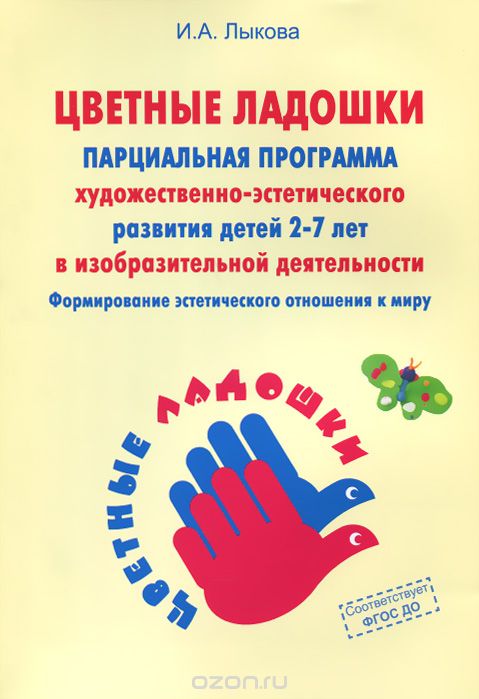 Аннотация к парциальной программе художественного воспитания, обучения и развития для детей 2-7 лет «Цветные ладошки»,И. А. Лыкова